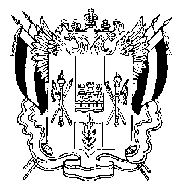 ТЕРРИТОРИАЛЬНАЯ ИЗБИРАТЕЛЬНАЯ КОМИССИЯУСТЬ-ДОНЕЦКОГО РАЙОНА РОСТОВСКОЙ ОБЛАСТИПОСТАНОВЛЕНИЕ«02» февраля 2016г.                                                                       № 2-3р.п. Усть-ДонецкийО плане работы Территориальной избирательной комиссииУсть-Донецкого  района Ростовской областина 2016 год Рассмотрев проект Плана работы Территориальной избирательной комиссии Усть-Донецкого района Ростовской области на 2016 год (далее - План), руководствуясь Постановлением Центральной избирательной комиссии Российской Федерации от 23 декабря 2015 года №319/1820-6 "О плане работы Центральной избирательной комиссии Российской Федерации на 2016 год", постановлением Избирательной комиссии Ростовской области от 19 января 2016 года №110-1 "О Плане работы Избирательной комиссии Ростовской области на 2016 год", Территориальная избирательная комиссия Усть-Донецкого района Ростовской области ПОСТАНОВЛЯЕТ:  1. Утвердить план работы   Территориальной избирательной комиссии  на  2016 год  (приложение 1).  2. Разрешить председателю Территориальной избирательной комиссии Усть-Донецкого района И.С. Ковалеву, секретарю  Территориальной избирательной комиссии Усть-Донецкого района Е.В. Лобановой Е.В. уточнять сроки выполнения мероприятий, либо исключать мероприятие из Плана, в случае необходимости, с последующим уведомлением об этом членов территориальной избирательной комиссии Усть-Донецкого района с правом решающего голоса.   3. Контроль за  выполнением плана возложить на секретаря  территориальной избирательной комиссии   Е.В. Лобанову.Председатель комиссии	И.С.КовалевСекретарь комиссии	Е.В. ЛобановаПриложение № 1 к постановлению территориальной избирательной комиссии Усть-Донецкого   района от «02» февраля 2016г.   №2-3План работытерриториальной избирательной комиссии Усть-Донецкого  районана 2016 год№ п/пНаименование мероприятияСрокиОтветственный 12341. Вопросы, выносимые для рассмотрения на заседаниях территориальной избирательной комиссии1. Вопросы, выносимые для рассмотрения на заседаниях территориальной избирательной комиссии1. Вопросы, выносимые для рассмотрения на заседаниях территориальной избирательной комиссии1. Вопросы, выносимые для рассмотрения на заседаниях территориальной избирательной комиссииЯнварь 2016г.Январь 2016г.Январь 2016г.Январь 2016г.Об избрании заместителя председателя и секретаря ТИК12 января 2016 годаКовалев И.С.Февраль 2016г.Февраль 2016г.Февраль 2016г.Февраль 2016г.О распределении обязанностей между членами ТИКфевраль 2016 годаКовалев И.С.Лобанова Е.В.О плане работы территориальной избирательной комиссии на 2016 годфевраль 2016 годаКовалев И.С.Лобанова Е.В.О плане работы ТИК на 1 квартал 2016 годафевраль 2016 годаКовалев И.С.Лобанова Е.В.О члене комиссии с правом решающего голоса, уполномоченного на составление протоколов об административных правонарушенияхКовалев И.С.Март 2016 г.Март 2016 г.Март 2016 г.Март 2016 г.Об объявлении конкурса сочинений среди школьников на тему «Если бы депутатом выбрали меня..» март-апрель 2016 годаКовалев И.С.Об объявлении конкурса среди учащихся общеобразовательных учреждений Усть-Донецкого района по граждановедческим дисциплинам и избирательному праву март- апрель 2016 годаКовалев И.С.Титова А.С.Апрель 2016 г.Апрель 2016 г.Апрель 2016 г.Апрель 2016 г.О плане работы ТИК на 2 квартал 2016 годаапрель 2016 годаКовалев И.С.Лобанова Е.В.О результатах обучения членов УИК Усть-Донецкого района в областном учебном центреапрель 2016 годаКовалев И.С.Лобанова Е.В.Май 2016г.Май 2016г.Май 2016г.Май 2016г.О возложении полномочий окружных избирательных комиссий по выборам депутатов представительных органов поселений на ТИК Усть-Донецкого районамай 2016 годаКовалев И.С.Лобанова Е.В.О результатах обучения в областной школе подготовки организаторов выборов и аттестации слушателей Усть-Донецкого районамай 2016 годаКовалев И.С.Лобанова Е.В.Июнь 2016г.Июнь 2016г.Июнь 2016г.Июнь 2016г.О перечне первичных финансовых документов, подтверждающих поступление и расходование средств избирательных фондов кандидатов, прилагаемых к итоговому финансовому отчету на выборах депутатов представительных органов поселений Усть-Донецкого района 19 сентября 2016г.Июнь 2016 годаКовалев И.С. Гагулина М.В.О формах учета объемов и стоимости эфирного времени и печатной площади, предоставленных кандидатам организациями, осуществляющими выпуск средств массовой информации на выборах депутатов представительных органов поселений  Усть-Донецкого района 19 сентября 2016г.Июнь 2016 годаКовалев И.С. Гагулина М.В.Об экспертном совете по оценке предвыборных агитационных материалов и иным вопросам информационного обеспечения выборов в органы местного самоуправления, проведения местного референдума на территории Усть-Донецкого районаИюнь 2016 годаКовалев И.С. Гагулина М.В.Об утверждении Календарного плана основных мероприятий по подготовке и проведению выборов депутатов представительных органов городского и сельских поселений Усть-Донецкого района Ростовской областиИюнь 2016 годаКовалев И.С.Лобанова Е.В.Об утверждении Комплексного плана работы территориальной избирательной комиссии по подготовке и проведению выборов депутатов представительных органов городского и сельских поселений Усть-Донецкого района Ростовской областиИюнь 2016 годаКовалев И.С.Лобанова Е.В.Об утверждении формы списка кандидатов в депутаты представительных органов поселений Усть-Донецкого района Ростовской области, выдвинутых избирательным объединением по многомандатным избирательным округам,  представляемого в территориальную избирательную комиссию Усть-Донецкого района на выборах  18 сентября 2016 года Июнь 2016 годаКовалев И.С.Лобанова Е.В.Об утверждении формы протоколов об итогах сбора подписей избирателей в поддержку выдвижения кандидатов на должности депутатов представительных органов поселений Усть-Донецкого района Ростовской области на выборах  18 сентября 2016 годаИюнь 2016 годаКовалев И.С.Лобанова Е.В.О назначении на должность бухгалтера территориальной избирательной комиссии Усть-Донецкого района на период подготовки и проведения выборов депутатов представительных органов поселений на территории Усть-Донецкого района 18 сентября 2016 годаИюнь 2016 годаКовалев И.С.Лобанова Е.В.Об установлении размеров дополнительной оплаты труда членов территориальной избирательной комиссии, участковых избирательных комиссий, порядке и сроках выплаты дополнительной оплаты труда членам территориальной избирательной комиссии  в период подготовки и проведения выборов, назначенных на  18 сентября 2016 годаИюнь 2016 годаКовалев И.С. Арестова Г.П.Об утверждении методики распределения расходов территориальной и участковых избирательных комиссий в период подготовки и проведения выборов депутатов представительных органов поселений на территории Усть-Донецкого района 18 сентября 2016 годаИюнь 2016 годаКовалев И.С. Арестова Г.П.О распределении денежных средств, выделенных территориальной избирательной комиссии Усть-Донецкого района на подготовку и проведение выборов 18 сентября 2016 года, утверждении сметы расходов территориальной избирательной комиссии Усть-Донецкого района, утверждении смет участковых избирательных комиссий в целом по Усть-Донецкому районаИюнь 2016 годаКовалев И.С. Арестова Г.П.О контрольно-ревизионной службе при территориальной избирательной комиссии Усть-Донецкого района на период подготовки и проведения выборов 18 сентября 2016 годаИюнь 2016 годаКовалев И.С. Гагулина М.В.Об определении структурного подразделения Сберегательного банка России, используемого для открытия, ведения и закрытия избирательных счетов при формировании и расходовании денежных средств избирательных фондов кандидатов при проведении выборов депутатов представительных органов поселений на территории Усть-Донецкого района, назначенных на 18 сентября 2016 годаИюнь 2016 годаКовалев И.С. Гагулина М.В.Июль 2016г.Июль 2016г.Июль 2016г.Июль 2016г.О результатах регистрации (учета) избирателей по состоянию на 1 июля 2016 годаиюль 2016 годаКовалев И.С.Реутина В.А.О плане работы территориальной избирательной комиссии на 3 квартал 2016 годаиюль 2016 годаКовалев И.С.Лобанова Е.В.О количестве подписей, представляемых для регистрации кандидатами в депутаты представительных органов поселенийиюль 2016 годаКовалев И.С.Лобанова Е.В.О создании рабочей группы для проведения проверки соблюдения порядка сбора подписей, оформления подписных листов, достоверности сведений и подписей в подписных листах кандидатов в депутаты представительных органов поселений Усть-Донецкого района 18 сентября 2016 годаиюль 2016 годаКовалев И.С.Лобанова Е.В.О рабочей группе по проверке порядка выдвижения и представления документов для регистрации на выборах депутатов представительных органов поселений Усть-Донецкого района июль 2016 годаКовалев И.С.Лобанова Е.В.Об утверждении графика работы членов территориальной избирательной комиссии Усть-Донецкого района  с правом решающего голоса, работающих в комиссии не на постоянной (штатной) основе Ежемесячно в период избирательной кампанииКовалев И.С.Лобанова Е.В.О привлечении граждан к работе в территориальной избирательной комиссии Усть-Донецкого района  на период подготовки и поведения выборов депутатов представительных органов поселений на территории Усть-Донецкого района Ростовской области, назначенных на 18 сентября 2016 года Июнь 2016 годаКовалев И.С. О заключении договоров о полной материальной ответственности с кассиром территориальной избирательной комиссии, с  председателями участковых избирательных комиссий Июнь 2016 годаКовалев И.С. Арестова Г.П.О порядке проведения жеребьевки по отбору подписных листов для проверки подписей, собранных в поддержку выдвижения кандидатов в депутаты представительных органов поселений Усть-Донецкого района на выборах 18 сентября 2016 годаиюль 2016 годаКовалев И.С.Лобанова Е.В.Об объеме сведений о выдвинутых кандидатах на должности депутатов представительных органов поселений на территории Усть-Донецкого района, направляемых в средства массовой информации для информирования избирателей июль 2016 годаКовалев И.С.Гагулина М.В.Август 2016г.Август 2016г.Август 2016г.Август 2016г.О включении в состав контрольно-ревизионной службы при территориальной избирательной комиссии Усть-Донецкого района специалистов из банка, ОМВД России по Усть-Донецкому району, ИФНС России №12 по Ростовской областиПо мере командирования специалистов КРСГагулина М.В.Об определении времени, выделяемого для проведения встреч зарегистрированных кандидатов в депутаты Собраний депутатов представительных органов поселений Усть-Донецкого района, и их доверенных лиц на выборах, назначенных на 18 сентября 2016 годаАвгуст 2016г.Ковалев И.С.Гагулина М.В.О заверении списка кандидатов по многомандатным избирательным округам на выборах депутатов представительных органов поселений, представленных политическими партиямиАвгуст-сентябрь 2016г., по мере поступления документовКовалев И.С.Лобанова Е.В.О регистрации уполномоченных представителей политических партийАвгуст-сентябрь 2016г., по мере поступления документовКовалев И.С.Лобанова Е.В.О регистрации кандидатов в депутаты представительных органов поселений В течение 10 дней с момента сдачи документов на регистрациюОб определении избирательных участков для использования на выборах 18сентября 2016 года комплексов обработки избирательных бюллетенейАвгуст 2016 годаКовалев И.С.О члене ТИК с правом решающего голоса, назначенном кандидатом на должностьАвгуст-сентябрь 2016г., по мере поступления документовКовалев И.С.Лобанова Е.В.О создании комиссии по списанию товарно-материальных ценностей, приобретенных для подготовки и проведения выборов Август 2016 годаКовалев И.С.Храпов В.Н.О количестве переносных ящиков для голосования, задействованных на участковых избирательных комиссиях при проведении голосования на выборах 18 сентября 2016 годаАвгуст 2016 годаКовалев И.С.Лобанова Е.В.Сентябрь 2016г.Сентябрь 2016г.Сентябрь 2016г.Сентябрь 2016г.Об утверждении текста избирательных бюллетеней, изготавливаемых на выборах депутатов представительных органов поселений, назначенных на 18 сентября 2016 годаАвгуст-сентябрь 2016г.,Ковалев И.С.Лобанова Е.В.Об утверждении количества избирательных бюллетеней, изготавливаемых на выборах депутатов представительных органов поселений Усть-Донецкого района Ростовской области, назначенных на 18сентября 2016 годаАвгуст-сентябрь 2016г.,Ковалев И.С.Лобанова Е.В.О количестве и номерах открепительных удостоверений, передаваемых участковым избирательным комиссиям на выборах депутатов Государственной Думы ФС РФ Август-сентябрь 2016г.,Ковалев И.С.Лобанова Е.В.Об определении места и времени получения  из типографии избирательных бюллетеней для голосования на выборах назначенных на 18 сентября 2016 годаСентябрь 2016 годаКовалев И.С.Лобанова Е.В.О фактическом количестве избирательных бюллетеней для голосования на выборах,  полученных из типографии Сентябрь 2016 годаКовалев И.С.Лобанова Е.В.Об утверждении количества избирательных бюллетеней для голосования на выборах,  передаваемых в участковые избирательные комиссииСентябрь 2016 годаКовалев И.С.Лобанова Е.В.Об итогах голосования на выборах депутатов ГД ФС РФ  в Усть-Донецкого района по единому и одномандатному округам  Сентябрь 2016 годаЧлены ТИКО результатах выборов депутатов представительных органов поселений по многомандатным избирательным округамСентябрь 2016 годаКовалев И.С.Лобанова Е.В.О результатах выборов депутатов представительного органа поселенияСентябрь 2016 годаКовалев И.С.Лобанова Е.В.О проверке целевого использования бюджетных средств, выделенных на подготовку и проведение выборов депутатов представительных органов поселений Сентябрь 2016 годаКовалев И.С.Гагулина М.В.О регистрации депутатов представительных органов поселенийСентябрь 2016 годаКовалев И.С.Лобанова Е.В.Октябрь 2016г.Октябрь 2016г.Октябрь 2016г.Октябрь 2016г.Об использовании списков избирателей для уточнения территориального фрагмента Регистра избирателей, участников референдумаОктябрь 2016 годаКовалев И.С. Реутина В.А.О подведении итогов конкурса среди школьников Усть-Донецкого района на лучшее сочинение по теме: «Если бы депутатом выбрали меня…»Октябрь  2016 годаКовалев И.С.Гагулина М.В.Титова А.С.О результатах конкурса среди учащихся общеобразовательных учреждений Усть-Донецкого района по граждановедческим дисциплинам и избирательному праву Октябрь  2016 годаКовалев И.С.Титова А.С.О результатах конкурса рисунков среди учащихся общеобразовательных учреждений «Твой выбор!Октябрь  2016 годаКовалев И.С. Титова А.С.О результатах проверки соблюдения условий и порядка проведения предвыборной агитации зарегистрированными кандидатами, избирательными объединениями и средствами массовой информации в период подготовки и проведения выборов 18 сентября 2016 годаОктябрь  2016 годаКовалев И.С.Гагулина М.В.Ноябрь 2016г.Ноябрь 2016г.Ноябрь 2016г.Ноябрь 2016г.О номенклатуре дел ТИК Усть-Донецкого района на 2017 годНоябрь-декабрь 2016 годаЛобанова Е.ВДекабрь 2016г.Декабрь 2016г.Декабрь 2016г.Декабрь 2016г.О комплексе ИРД  комиссии на 2017 годДекабрь 2016 годаКовалев И.С.Гагулина М.В.Лобанова Е.В.2. Организационно-методическое обеспечение работы комиссии.2. Организационно-методическое обеспечение работы комиссии.2. Организационно-методическое обеспечение работы комиссии.2. Организационно-методическое обеспечение работы комиссии.Подготовка планов работы ТИК, передача их в Избирательную комиссии Ростовской области в соответствии с установленным порядком и регламентом Весь период  в соответствии с регламентомКовалев И.С.Лобанова Е.В.Подготовка материалов для заседаний территориальной избирательной комиссииВесь периодКовалев И.С.Лобанова Е.В.Мероприятия по совершенствованию учета (регистрации) избирателей, участников референдумаВесь периодКовалев И.С., Реутина В.А.Разработка учебных и методических материалов для обучения организаторов выборов и иных участников избирательного процессаВесь периодКовалев И.С.Гагулина М.В.Лобанова Е.В.Обновление информационного стенда ТИКВесь периодКовалев И.С.Лобанова Е.В.Оказание методической и информационной поддержки при формировании молодежных советов в поселениях районафевраль-апрельКовалев И.С., Титова А.С., Борозенцев И.Н.Внедрение и освоение системы электронного документооборота комиссииапрель-июль 2016 годаКовалев И.С., Реутина В.А., Лобанова Е.В.Участие в общероссийских тренировках проведения выборов на новом оборудовании ГАС «Выборы»июнь-август 2016Ковалев И.С.Реутина В.А.Работа с архивными документами, ведение делопроизводства,  Весь период Лобанова Е.В.Лобанова Е.В.3.  Мероприятия по правовому просвещению  избирателей и организации обучения организаторов и участников выборов и референдумов3.  Мероприятия по правовому просвещению  избирателей и организации обучения организаторов и участников выборов и референдумов3.  Мероприятия по правовому просвещению  избирателей и организации обучения организаторов и участников выборов и референдумов3.  Мероприятия по правовому просвещению  избирателей и организации обучения организаторов и участников выборов и референдумовИзучение членами территориальной избирательной комиссии изменений в законодательстве о выборахВесь период Ковалев И.С.Лобанова Е.В.Взаимодействие со СМИ, освещение основных мероприятий, проводимых  ТИК совместно с органами местного самоуправления в рамках правового просвещения избирателейВесь периодКовалев И.С.Разъяснения основных норм законодательства о выборах через СМИВесь периодКовалев И.С.Проведение мероприятий в рамках выполнения комплексного плана по правовому просвещению избирателейВесь периодчлены ТИКРабота со специалистами по молодежной политике, молодежным советом по формированию молодежного резерва организаторов выборовВесь периодКовалев И.С., Гагулина М.В.Лобанова Е.В.,Титова А.С.Уточнение и дополнение списка организаторов выборовВесь периодКовалев И.С., Лобанова Е.В.Обучение организаторов выборов в соответствии с планом мероприятийВесь периодКовалев И.С., Лобанова Е.В.,Гагулина М.В.Мероприятия по созданию и наполнению информацией интернет-сайта ТИКВесь периодКовалев И.С.Лобанова Е.В.Корчагина А.П.Проведение встреч с представителями политических партий и общественных объединений по вопросу сбора предложений в резерв составов организаторов выборовИюль 2016 г.Ковалев И.С., Лобанова Е.В.Мероприятия во взаимодействии с районным отделом культуры, спорта и молодежной политике по проведению конкурсов и викторин Март-ноябрь 2016 г.Ковалев И.С.Лобанова Е.В., Титова А.С.Мероприятия во взаимодействии с районным отделом образования по проведению конкурсов среди учащихсямарт- ноябрь 2016г.Ковалев И.С.Гагулина М.В.Титова А.С.4. Мероприятия, направленные на укрепление материально-технической базы избирательных комиссий.4. Мероприятия, направленные на укрепление материально-технической базы избирательных комиссий.4. Мероприятия, направленные на укрепление материально-технической базы избирательных комиссий.4. Мероприятия, направленные на укрепление материально-технической базы избирательных комиссий.Согласование мест расположения и оснащения УИКиюнь 2016г.руководители органов местного самоуправления, Ковалев И.С.Инвентаризация технического состояния помещений УИК, оценка уровня их готовности для проведения выборов депутатов ГД ФС РФ, депутатов представительных органов поселенийИюнь-август  2016 года Ковалев И.С.Лобанова Е.В. совместно с представителями местных администрацийАнализ состояния специальных мест для размещения предвыборной агитации в период проведения выборов депутатов ГД ФС РФ, депутатов представительных органов поселенийСентябрь 2016 г.Ковалев И.С.Гагулина М.В.Расчет потребности в технологическом оборудовании ТИК и УИК в соответствии с нормативами Май-июнь  2016г.Ковалев И.С.Лобанова Е.В.Расчет финансовых затрат ТИК и УИК на проведение выборов депутатов ГД ФС РФ, депутатов представительных органов поселений  в соответствии с нормативамиМай-июнь 2016 годаКовалев И.С., Арестова Г.П.Контроль за соблюдением требований безопасности, предъявляемым к помещениям ТИК и ГАС «Выборы». Весь периодКовалев И.С.Лобанова Е.В.Реутина В.А.5. Подготовка и проведение выборов на территории Усть-Донецкого района.5. Подготовка и проведение выборов на территории Усть-Донецкого района.5. Подготовка и проведение выборов на территории Усть-Донецкого района.5. Подготовка и проведение выборов на территории Усть-Донецкого района.Внесение изменений в составах участковых избирательных комиссий Весь период по мере наступления событийКовалев И.С., Лобанова Е.В.Контроль за соблюдением требований закона при проведении агитациипериод подготовки и проведения выборовКовалев И.С.Гагулина М.В.Проведение обучающих семинаров с членами УИК на базе ТИКМай-август  2016 годаКовалев И.С., Лобанова Е.В.,Гагулина М.В.Организация голосования и подсчета итогов голосования по выборам депутатов ГД ФС РФ, выборов депутатов представительных органов поселений на территории Усть-Донецкого районаСентябрь 2016 годавсе члены ТИКДругие мероприятия по обеспечению подготовки и проведению выборовпериод подготовки и проведения выбороввсе члены ТИК6. Другие мероприятия, проводимые территориальной избирательной комиссией6. Другие мероприятия, проводимые территориальной избирательной комиссией6. Другие мероприятия, проводимые территориальной избирательной комиссией6. Другие мероприятия, проводимые территориальной избирательной комиссиейУчастие в заседаниях рабочей группе по контролю за регистрацией (учетом) избирателей на территории районаВесь периКовалев И.С.Реутина В.А.Участие в мероприятиях, проводимых Избирательной комиссией Ростовской области совместно с министерством образования, комитетом по молодежной политике, областным домом культуры и др. в соответствии с планом ИКРО Весь период все члены ТИК